   Ink Factory Tattoo Studio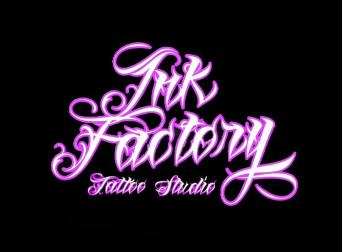 AFTERCARE INSTRUCTIONS:Make sure to wash your hands before touching your piercing.Make sure to clean the outside of your piercing with a Sterile solution, like one of the following at least once a day (preferably twice daily): Saline Wound Wash, Antiseptic Wound Wash, Multi-purpose Contact Solution, Sea Salt Spray, Sterile Spray, Anti-bacterial Soap Gold (with no fragrance) or any Piercing Aftercare Solution. Use Antiseptic mouth wash for the inner mouth and warm water with salt. To reduce swelling use cold compression or ice inside and/or outside the mouth.Use (Vaseline, Petroleum jelly, Aquaphor) to keep the piercing hole moist and to prevent the skin from fusing together with the jewelry. It will help prevent crusties (Crusties are the result of your body trying to heal itself.)Make sure to move your piercing around after lubing it. You don’t want your skin to heal around your jewelry. Make sure your balls or jewelry are tightened.No swimming in oceans, lakes, hot tubes or pools until your piercing is completely healed. Bacteria is in the water and can go in through your open wound causing infections or other serious complications.Wait for your piercing to heal before changing out your jewelry. Clean all new jewelry with alcohol before changing out jewelry.If a pimple or bump (keloid) appears on your piercing, DO NOT REMOVE JEWELRY! Instead buy some Tea Tree Oil and apply nightly. Tea Tree Oil is available at any CVS, Walgreens or Walmart. This will reduce the keloid and it will disappear.If you have any other questions that I have not addressed, please contact me via Instagram or text.  Instagram: Piercedbysmiley I hope you enjoy your piercing! Thank you.Stephanie  972-972-0474 cell.IG: PiercedbysmileyPlease be sure to give us a review!